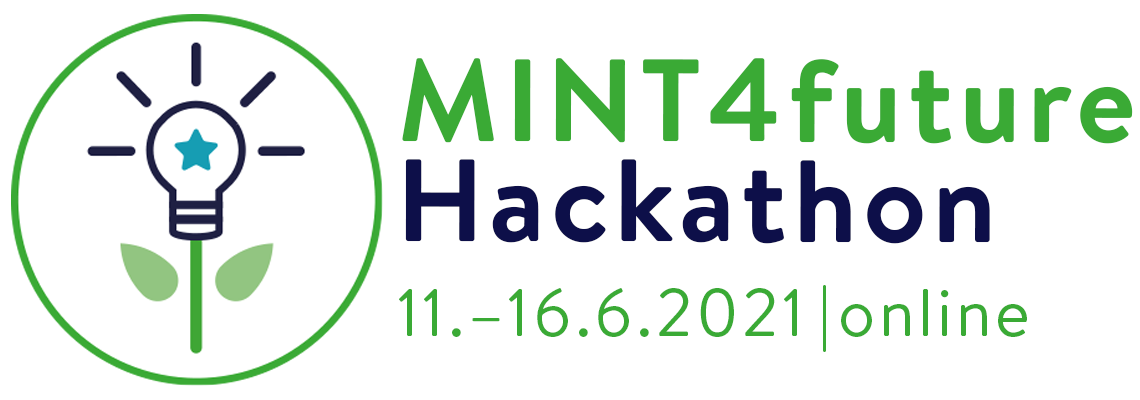 Bitte beantwortet Fragen 1–8 (Frage 7 ist optional) in max. 5 Seiten (exkl. Tabellen). Eure Antworten zu den Fragen 1–3 werden im Rahmen des Online-Votings veröffentlicht. 
Wir freuen uns auf euer Konzept!   Beschreibung der Herausforderung 
Warum habt ihr euch für dieses Themenfeld entschieden? Was ist aus eurer Sicht das größte Problem, das es zu lösen gilt? Wer ist von dieser Problemstellung betroffen?  Beschreibung eurer Lösung 
Was ist euer Ansatz? Von welchen Annahmen geht ihr bei eurer Idee aus? Welchen Einfluss hat eure Lösung (auf welche Zielgruppe)? Was ist der langfristige Nutzen eurer Lösung?  Innovationsgrad  
Gibt es schon ähnliche Maßnahmen? Wie unterscheidet sich eure Idee von bereits bestehenden Aktivitäten?  Umsetzbarkeit der Idee inkl. Zeitplan mit Milestones für die nächsten 1–2 Jahre  
Wie kann die Lösung umgesetzt werden? Sind die Voraussetzungen dafür gegeben? Wie sieht euer Zeitplan innerhalb der nächsten 1–2 Jahre aus?  Skalierbarkeit der Idee  
Wie kann eure Idee verbreitet werden? Welche Voraussetzungen und welche Partner*innen braucht es dafür?    

Notwendige finanzielle Mittel (max. Summe 1 Mio. Euro) und grobe Ressourcenplanungz.B. Personalkosten, Sack-Materialkosten, externe Kosten, GesamtkostenBonusfrage: Wie könnte die Wirkung eurer Idee gemessen werden? (optional)   Vorgangsweise und Fortschritt während des Hackathons 
Gab es schon einen bestehenden Lösungsansatz zu Beginn des Hackathons bzw. wie viel wurde vom Projektteam während des Hackathons erreicht? 